§1039.  PowersExcept as otherwise provided by law, for the purposes of its incorporation, a standard district may locate, construct and maintain pipes, drains, sewers, conduits, treatment plants, pumping stations and other necessary structures and equipment for the collection, interception and treatment of sewerage, commercial and industrial waste and storm and surface water for the health, welfare, comfort and convenience of the inhabitants of the standard district.  [PL 2013, c. 555, §6 (NEW).]All incidental powers, rights and privileges necessary to accomplish the objectives of this chapter are granted to a standard district.  [PL 2013, c. 555, §6 (NEW).]SECTION HISTORYPL 2013, c. 555, §6 (NEW). The State of Maine claims a copyright in its codified statutes. If you intend to republish this material, we require that you include the following disclaimer in your publication:All copyrights and other rights to statutory text are reserved by the State of Maine. The text included in this publication reflects changes made through the First Regular and First Special Session of the 131st Maine Legislature and is current through November 1, 2023
                    . The text is subject to change without notice. It is a version that has not been officially certified by the Secretary of State. Refer to the Maine Revised Statutes Annotated and supplements for certified text.
                The Office of the Revisor of Statutes also requests that you send us one copy of any statutory publication you may produce. Our goal is not to restrict publishing activity, but to keep track of who is publishing what, to identify any needless duplication and to preserve the State's copyright rights.PLEASE NOTE: The Revisor's Office cannot perform research for or provide legal advice or interpretation of Maine law to the public. If you need legal assistance, please contact a qualified attorney.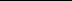 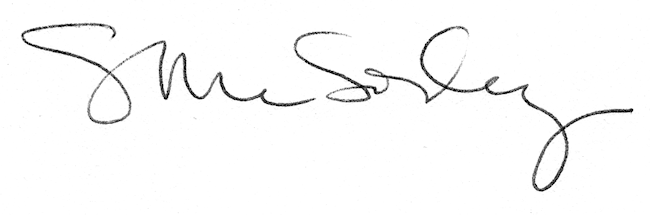 